Login dari user Kasi BankKlik nama PPR yang statusnya memformat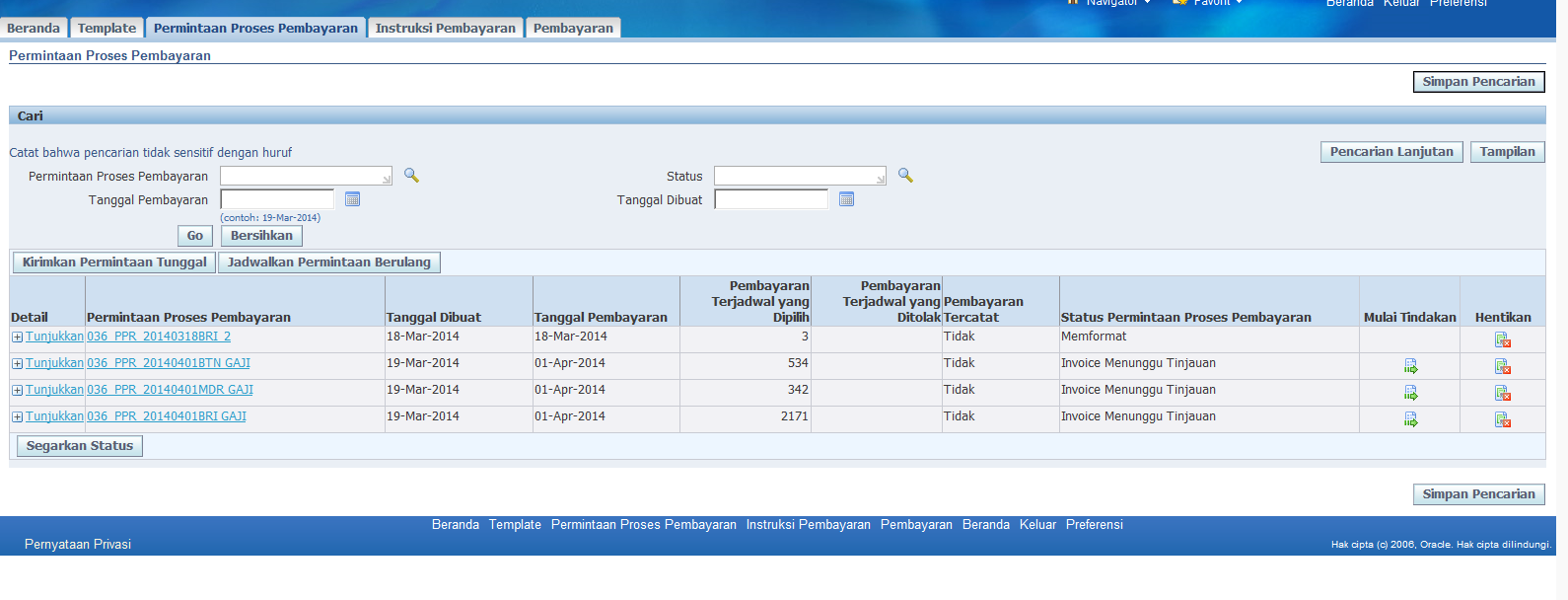 Gambar 1Klik Link pada angka 1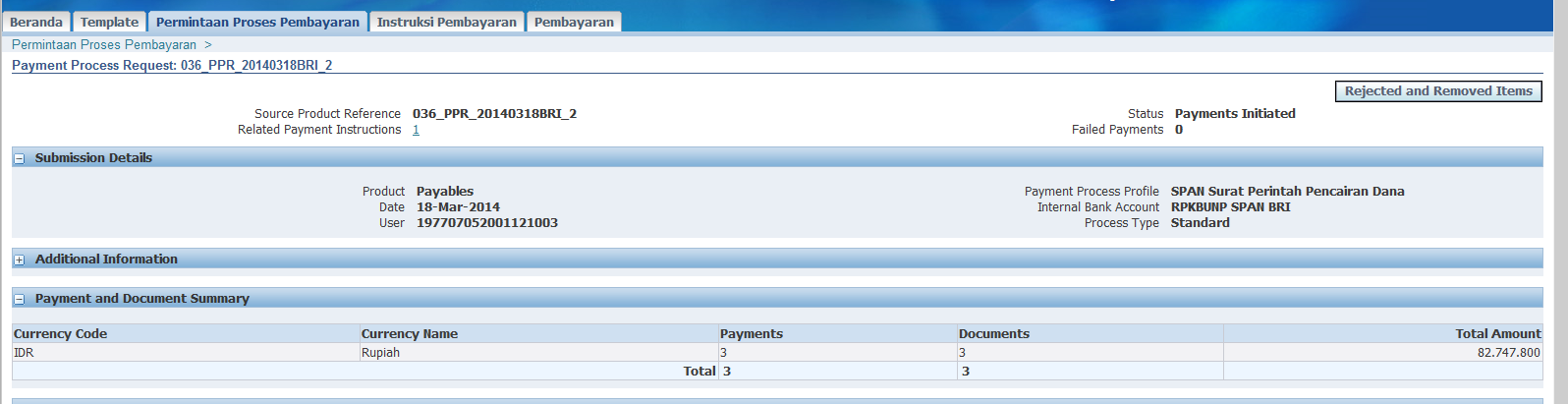 Gambar 2Klik pada Take Action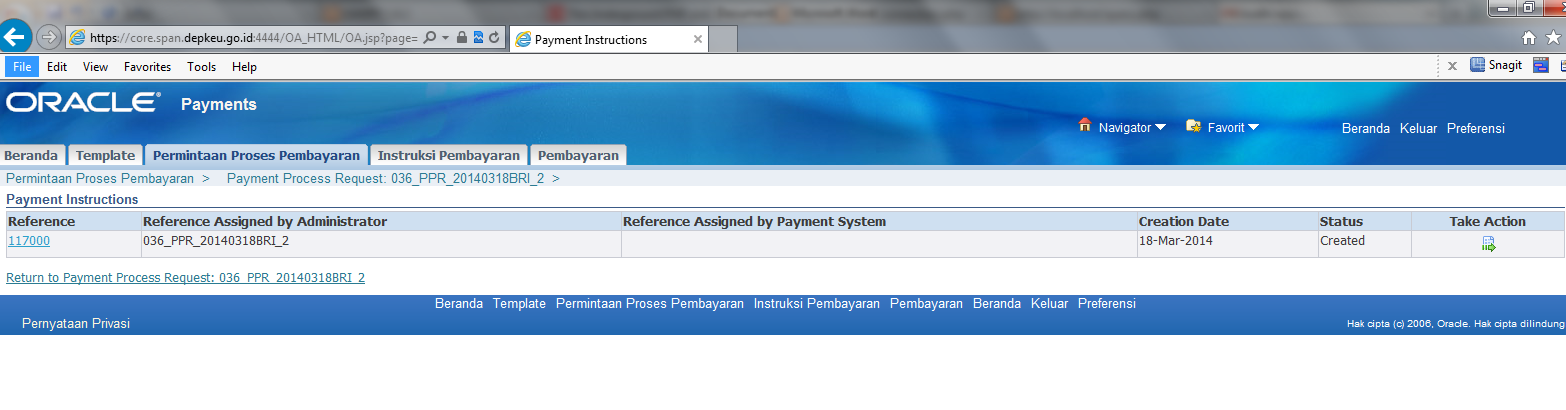 Gambar 3Klik Terminate Payment Process untuk mengakhiri proses PPR. Proses PPR akan diakhiri dan staf Bank membuat PPR ulang dari awal.Atau Klik Format untuk meneruskan ke proses SP2D.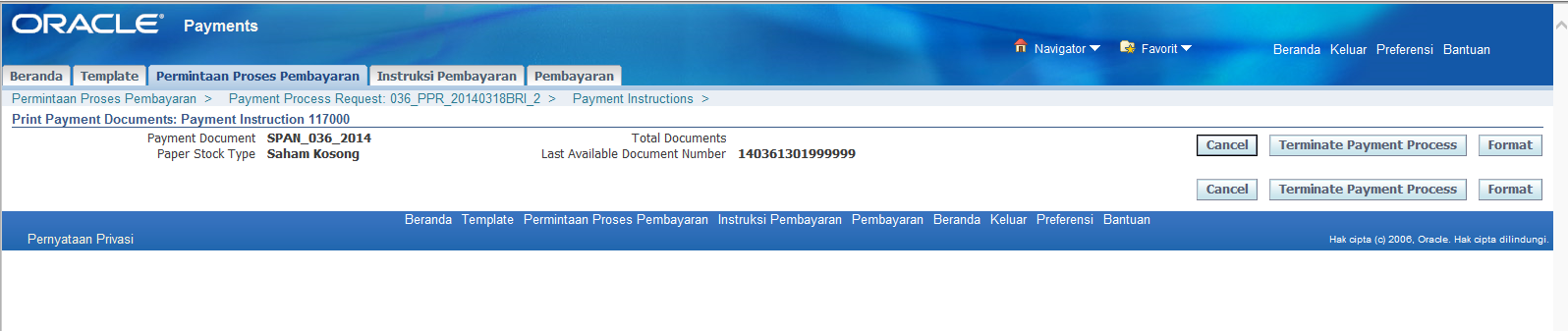 Gambar 4Catatan :Klik Format untuk melanjutkan proses PPR jika tanggal SP2D masih hari ini atau hari kerja berikutnya. AtauKlik Terminate Payment Process untuk mengakhiri proses PPR jika tanggal SP2Dnya sudah terlewati/sebelum tanggal hari ini.